Lindisfarne BulletinThe Invercargill Parish of theMethodist Church of New Zealand.Te Hahi Weteriana o Aotearoa.Lindisfarne Methodist Church, Worship and Community Centre.Phone    216-0281.e-mail: office@lindisfarne.org.nz.         Website:  www.lindisfarne.org.nz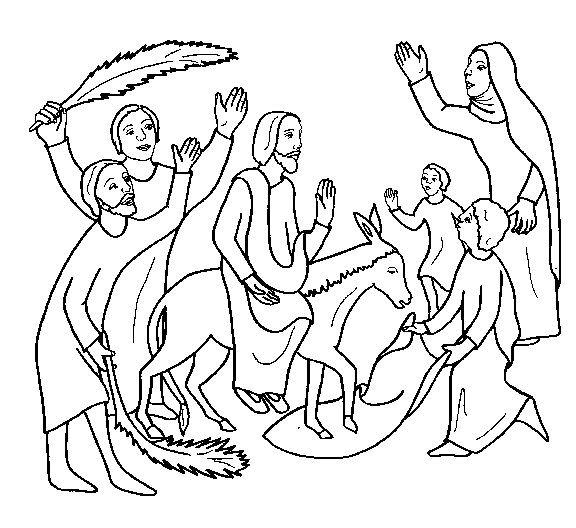 Sunday 29th March 2015Palm Sunday10.00am: Lindisfarne Service with Reverend Peter Taylor.1.00pm: Tongan Service.Meditation:             I said....           Lord why should this happen to me?           What did I do to deserve it?           How can I possibly cope?           He said;           Don't blame me; cling to me.           Don't question me.           Don't shut me out; call me in.           You are not alone,           I am with you now,           Rest in my love.***This is part of a series of three short services at 12.10pm to include 
First Church [Tuesday] & the Basilica [Wednesday]. Duties RosterIf you did not get your new roster last week, please collect it from the foyer after today’s service. If you are unable to do your rostered duty, please arrange a swap and let the Bulletin editor know.Offering EnvelopesPlease collect your new envelopes from the foyer after today’s service.LEG's - A Note from CarolAs our next Meeting is due on 7th April which is the Tuesday after Easter, and is also Southland Anniversary Day, we have decided not to have a meeting, since many are unable to attend.                                                        Looking forward to catching up again on Tuesday 5 May.
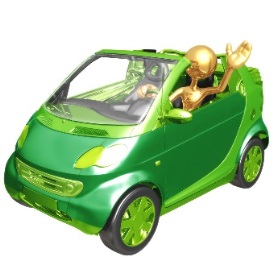 Meals on Wheels                               Our next turn is for the week 27th April -1st of May.                                                              Cam and Muriel McCulloch are standing in for David this time. If you can help in this vital service,                PLEASE CALL THEM ON 217-7492.It would be good to have some new helpers. You can choose to help on only one day or up to five in the week. It usually takes about an hour and a half. You need to be able to drive or to carry a meal in to each person. Or you can work on your own and do both! Parish Quiet Day                                                             There will be a Parish Quiet Day at Riverton on May 30th, similar to last year’s. More information later.Next Week's Deadline                                                                                   Next week the office will be closed on Friday. Consequently, as the Bulletin will be printed on Wednesday, please give any notices to the Editor by Tuesday evening. Change of AddressMyra Fraser is now a resident of Room 57 Peacehaven Rest Home.Methodist Womens Fellowship                                        Everyone is welcome to attend the M.W.F. meeting to be held in the lounge on Thursday 2nd April, commencing at 2.00pm. The speaker will be Nancy Burnett, of the Maritime arm of Youth with a Mission and her subject will be "Maritime Reach".   Devotions will be conducted by Dorothy and the Hostess will be Betty. ROSTER FOR SUNDAY DUTIESDUTIES 5th APRILParish Lunch: Judith Day, Stephanie Fannin.Sacramental Stewards: Noeline Collie, Hilda Fife.CENTRE DUTIESSOME INVERCARGILL PARISH  PERSONNEL.Lindisfarne Calendar.Lindisfarne Calendar.Lindisfarne CalendarSunday 29th March10.00am1.00pmPalm Sunday Service with Reverend Peter Taylor.Tongan Service.Monday 30th3.30pm7.30pmStory Room.Study Group at Kings', 44 George Street.Tuesday 31stMarch10.30am3.30pmPacific Leprosy Foundation.Story Room.Wednesday 1st AprilNoon7.00pm7.30pmAutism New Zealand.North Invercargill Indoor Bowls.Choir Practice.Thursday 2nd 12.10pm1.30pm2.00pm7.30pmShort Service for Holy Week***Sit and Be Fit.   Methodist Womens Fellowship. See notice opposite.Maundy Thursday Service.Friday 3rd9.30amGood Friday - Reflections.Sunday 5th April10.00am1.00pmEaster Sunday Service.Tongan Service.SUNDAY29th MarchApril 5thApril 12thApril 19thDOOR WELCOMEJoe and Tiffany WilsonVerna EasonRaewyn BirssJudith Stevens Fay BrownBeth and Murray GibbsVAN DRIVERDavid FlackSharon TaylorSharon TaylorEddie BremerFLOWERS Nicol MacfarlaneRaewyn BirssMags KellyBetty SnellMORNING TEACatherine Wilson Judith DayJudith Stevens Fay BrownC. Clearwater Stephanie FanninVerna EasonRaewyn BirssNOTICESEddie BremerBetty SnellCarol McKenzieEddie BremerCRECHE                                  Beth GibbsDorothy KingBetty SnellCarol McKenzieKIDS KLUBLynley DeanHolidaysHolidaysHolidaysWEEK OFLAWNSSECURITYMarch 30th - April 5thNeil SalterJoe WilsonApril 6th - April 12th Nicol MacfarlaneMargaret BrassApril 13th - April 19thEddie BremerEddie BremerApril 20th - April 26thTapani MakaTony WestonMinister               Reverend Peter Taylor     216-0281  Minister               Reverend Peter Taylor     216-0281  Minister               Reverend Peter Taylor     216-0281  Minister               Reverend Peter Taylor     216-0281  Minister               Reverend Peter Taylor     216-0281  Minister               Reverend Peter Taylor     216-0281                                              Parish Secretary       Verna Eason                                                  Parish Secretary       Verna Eason                                                  Parish Secretary       Verna Eason                                                  Parish Secretary       Verna Eason                                                  Parish Secretary       Verna Eason                                                  Parish Secretary       Verna Eason      Parish Stewards   Carol McKenzie Betty Snell   Eddie Bremer      Carol McKenzie Betty Snell   Eddie Bremer      Carol McKenzie Betty Snell   Eddie Bremer      Carol McKenzie Betty Snell   Eddie Bremer      Carol McKenzie Betty Snell   Eddie Bremer   Parish Council Chairman    Reverend Peter TaylorParish Council Chairman    Reverend Peter TaylorParish Council Chairman    Reverend Peter TaylorParish Council Chairman    Reverend Peter TaylorParish Council Chairman    Reverend Peter TaylorTreasurer  David Little   Parish Council-Congregational RepresentativesParish Council-Congregational RepresentativesParish Council-Congregational RepresentativesParish Council-Congregational RepresentativesMargaret Brass    Nicol Macfarlane  Mags Kelly           Margaret Brass    Nicol Macfarlane  Mags Kelly           Prayer Chain Co-ordinatorsPrayer Chain Co-ordinatorsPrayer Chain Co-ordinatorsJoan and Murray Farley.  Joan and Murray Farley.  Joan and Murray Farley.  Bulletin EditorsBulletin Editors Peter Lankshear       Margaret Brass        Peter Lankshear       Margaret Brass        Peter Lankshear       Margaret Brass        Peter Lankshear       Margaret Brass                                               Affordables Shop Manager     Carolyn   216-9676                                        Affordables Shop Manager     Carolyn   216-9676                                        Affordables Shop Manager     Carolyn   216-9676                                        Affordables Shop Manager     Carolyn   216-9676                                        Affordables Shop Manager     Carolyn   216-9676                                        Affordables Shop Manager     Carolyn   216-9676